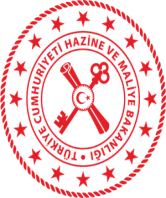 T.C. Hazine ve Maliye BakanlığıKırşehir DefterdarlığıYÖNETİM KARARLILIK BEYANI(2021)Değerli Çalışma Arkadaşlarım, 5018 sayılı Kanun ile ülkemizde uygulanmaya başlayan kamu mali yönetimi ve kontrol anlayışı, faaliyetlerin etkili ekonomik ve verimli bir şekilde yerine getirilmesi, bunun sayesinde idarenin hedeflerine ulaşması ve tüm bu süreçte saydamlık ve hesap verebilirliğin sağlanması üzerine kurulmuştur.Bu kapsamda; kamu idarelerinde stratejik planlar ile hem orta ve uzun vadeli amaç ve hedefler ortaya konulmakta hem de üst politika belgelerinde yer alan öncelikler ile bağlantı kurulmaktadır. Yıllık olarak hazırlanan performans programları aracılığı ile de bu amaç ve hedeflerin gerçekleştirilmesine yönelik performans hedefleri ve göstergeleri tespit edilmekte  ve  bu hedeflere ulaşmak için kaynak planlaması yapılmaktadır. İç kontrol sistemi ile de idarenin bu planlamalara uygun bir biçimde faaliyetlerini sürdürebilmesini sağlayacak mekanizmalar kurulmakta ve güçlendirilmektedir.Gerek üst politika belgelerinde gerekse idari belgelerde, kamu mali yönetiminin güçlendirilmesi öngörülmektedir. Bu bağlamda, Kamu Mali Yönetim Sistemimizdeki değişimin kamu idareleri için zorunlu kıldığı stratejik hedefler ile performans programlarının başarıya ulaşmasına yönelik kritik bir işlevi olan iç kontrol; stratejik yönetim ve performans yönetim sistemlerinin tamamlayıcısı ve kurtarıcısı olarak yapılandırılmalıdır. Doğru oluşturulmuş, etkin ve verimli işleyen İç Kontrol Sistemleri, Defterdarlığımız amaç ve hedeflerinin en önemli destekçisi konumunda olup kurumsal risklerin erken teşhisi, önlenmesi, sorunların tespit ve çözümüne yönelik Defterdarlığımız yöneticilerine önemli imkanlar sağlayacaktır.Tüm Dünya gibi ülkemizi de etkisi altına alan pandemi şartları da dikkate alınarak Kamu İç Kontrol Standartlarına Uyum Eylem Planı (2020-2021)’na  göre Kırşehir Defterdarlığınca 2021 Yılında Gerçekleştirilecek Bazı Eylemlerİç Kontrol Kararlılık Beyanında yer alan hususlar, üçer aylık dönemler itibariyle izlenecek ve daire amirleri tarafından Ocak ve Temmuz aylarında personeliyle birlikte değerlendirilecektir. Görev tanımları gözden geçirilerek güncel tutulacaktır.Defterdarlığımızda devredilen yetkiler gözden geçirilecek ve personele duyurulacaktır.Her Müdürlükte Ocak ve Temmuz aylarında personelin görüşlerinin alınması amacıyla toplantılar yapılacaktır.Her Müdürlükte yeni oluşturulan süreçler sonrası Şubat ve Mart aylarında risk değerlendirme çalışmaları yapılacak ve risk eylem planları hazırlanacaktır.Etik haftasında Etik konulu seminer/konferans düzenlenecektir.Defterdarlık personeli için iç kontrole yönelik bilgilendirme konferansları düzenlenecektir.Defterdarlıklar için Bakanlıkça oluşturulacak yeni internet/intranet sayfalarında yer alacak olan iç kontrol sekmesine gerekli belge ve dokümanlar yüklenerek iç kontrol sekmesi güncel tutulacaktır.Kırşehir Defterdarı olarak bu hususları yakından takip edeceğimi beyan eder, tüm yönetici ve personelimizin bu çalışmalarda gerekli gayret ve hassasiyeti göstermelerini önemle rica ederim..…./07/2021Yusuf BALCIKırşehir Defterdarı